Мухамедшина Лилия Мансуровна, воспитатель, ДОУ 79 «Вишенка», город Набережные Челны, РТ«Интеллект, Интуиция, Импровизация» - факторы моего педагогического успеха«Если хотите добиться успеха, задайте себе 4 вопроса: Почему? А почему бы и нет? Почему бы и не я? Почему бы и не прямо сейчас?»Джимми Дин«Во всяком деле, чтобы добиться успеха, нужна некоторая доля безумия»Уильям Шекспир Почему? Почему образ Мэри Поппинс - это идеал няни, которую обожают дети? Ведь она часто не отвечает на вопросы, насмехается, иронизирует, перекладывает ответственность с себя на детей, и даже… угрожает («Ещё одно слово из этого района, и я позову полисмена!») По сравнению с ней, фрекен Бок не такая уж  вредная, хотя имеет тяжёлый характер и пытается заставить окружающих подчиняться её правилам («Ничего, я сделаю из неё человека» (о собаке Малыша), но ей, в конце концов, удаётся подружиться и с Карлсоном,  и с Малышом. А Мальвина не терпит несовершенств в человеке, очень требовательна и упорна (даже запирает Буратино в чулане, чтобы тот исправился), привыкла добиваться своих целей.  Кеша из фильма «Усатый нянь»,  в отличие от предыдущих «сказочных педагогов», имеет целую группу воспитанников в детском саду (что мне, естественно, ближе и понятней),  действует методом проб и ошибок,  добивается того, что его «ждут, просят помочь, советуются». Так или иначе,  эти персонажи добились детского признания и уважения, и некий собирательный их образ, наделённый некоторыми их особенностями, которые не противоречат современным требованиям к системе образования (умение напускать тайны на события и вещи Мэри Поппинс, добродушное отношение к розыгрышам фрекен Бок, безупречное воспитание и интеллект Мальвины, сказочные импровизации Иннокентия),  вполне будет способен добиться педагогического успеха. А почему бы и нет?В наиболее общем понимании успех — это умение осознавать свои цели и находить пути к их достижению. С педагогической точки зрения, успех  - это достижение значительных результатов в деятельности, как отдельно взятой личности, так и коллектива в целом. По моему мнению, успех педагога – это желание детей узнать что-то новое, и для этого им нужна помощь своего воспитателя, которого они уважают и ценят. В  достижениях детей я вижу свой успех, в их умении преодолевать трудности вижу я свои заслуги, в их интеллектуальном и социальном росте вижу я результаты своего труда, порой нелёгкого, но всегда интересного и побуждающего меня непрестанно повышать уровень своего профессионального мастерства. В настоящее время важнейшим условием успешности педагога является умение реализовывать креативный подход [3] То есть, великий Шекспир и здесь оказался прав: нужна некоторая доля безумия… «Безумия» в хорошем смысле слова: креатива, драйва, непредсказуемости… И именно со стороны педагога.  А если кто-то думает, что дети не оценят и не поймут, то зря…. «Дети – они перспективные. Их только надо почувствовать…» - говаривал небезызвестный, упомянутый выше, Иннокентий Петрович, и я с ним полностью согласна. Интеллект, Интуиция, Импровизация – три кита, на которых  базируется мой креатив. Многие выдающиеся деятели педагогики уделяли в своих работах большое внимание этим категориям, и я применяю их на практике в триединстве. Почему бы и не я?Интеллект – это некая сумма знаний и умений плюс способность эти самые знания усваивать и решать с их помощью любые нестандартные ситуации [2]. Практика показывает, что нестандартных ситуаций в детском саду бывает очень много: сбежавший с прогулки ребёнок, претензии родителей, травмы и многое другое. Следовательно, уровень интеллекта педагога должен быть выше среднего. К сожалению, не всегда воспитатели обладают таким уровнем интеллекта, и зачастую не способны усваивать новые знания, развиваться по своему желанию (неосознанное развитие, конечно, может происходить, когда педагог вынужден участвовать в некоторых конкурсах, чтобы пройти очередную аттестацию или выполнить просьбу руководства). А ведь если сам педагог развивается, он способствует развитию детей. Очень интересный факт: при запросе в поисковых системах Интернета «интеллект воспитателя» выходят только статьи об эмоциональном интеллекте педагогов, то есть умении понимать свои и чужие чувства и эмоции, и влиять на своё поведение. Этой проблемой занимались Бондарчук Е.В., Алексеева М.А., Пацакула И.И., Рязанцева Е.А. и другие. То есть, в основном, акцент на интеллект воспитателя делается с перцептивной точки зрения, а не когнитивной. По моему мнению, чтение книг, разгадывание кроссвордов, участие в интеллектуальных квестах, любой познавательный «выход» за рамки «Детский сад» (работа) – «Семья» (дом) будет идти только в плюс личности педагога любого дошкольного учреждения. Являясь членом клуба «Интеллект» нашего города, участником интеллектуальных марафонов, автором многих вопросов игр на самые разные  - от футбола до древних цивилизаций - темы, смело могу заявить: «Умным воспитателем быть круто!»«Интуиция права всего лишь в 100% случаев» - говорил Лестер Левенсон.  Усомнюсь в столь категоричном утверждении. А вот в 99% случаев она права  - поверю! Исследование интуиции является не совсем уж новым. Упоминания о ней встречаются в работах Платона, Филона Александрийского, Боэция, И. Канта, Р. Декарта, Г. Гегеля, Л. Фейербаха, А. Бергсона, З. Фрейда, К. Юнга, А.С. Макаренко. Педагогическая интуиция трактуется как быстрое, одномоментное принятие решения с учётом предвидения дальнейшего развития ситуации без развёрнутого осознанного анализа [5]. Исследование педагогической интуиции показало, что педагоги, обладающие высоким уровнем развития данного качества, успешно обучают и воспитывают детей, обладают перцептивными способностями, проявляют готовность к мгновенному реагированию на изменения в ситуации межличностного взаимодействия, могут мгновенно реагировать и принимать ответственные решения [1]. Всем известна сказка, где Богатырь подъезжает к камню с надписью: «Направо пойдёшь – коня потеряешь, себя спасёшь; налево пойдёшь – себя потеряешь, коня спасёшь; прямо пойдёшь – и себя, и коня потеряешь». Я думаю, что интуиция подсказывает такой выход: развернуться и поехать обратно, а вот интуиция, опирающаяся на интеллект, помогает найти следующий выход из положения: идти направо пешком! Разница всё же заметна…и в неизведанных землях доведётся побывать, и кругозор расширить:  «и волки сыты и овцы целы».Мне импонирует определение импровизации поэтессы с аутизмом Сони Шаталовой: «Импровизация – это игра воображения со словами, звуками, красками, чтобы быстро получилось что-то новое». Импровизация как важнейший компонент творческой деятельности в определенной степени сходна по своей структуре с творчеством актера (Ю.П. Азаров, В.А. Кан-Калик, Ю.Л. Львова). В сфере театрального искусства это доказал К. Станиславский, который использовал импровизацию как один из методов в учебно-воспитательной работе с актерами. На значимость и важность умения педагога быстро ориентироваться в меняющихся обстоятельствах деятельности указывали еще К. Ушинский, П. Блонский, А. Макаренко, В. Сухомлинский, а также более современные дидакты и психологи (Б.С. Гершунский, В.И. Загвязинский, В.А. Кан-Калик, В.В. Краевский, И.В. Кузьмина, М.М. Махмутов). Например, в деятельности А.С. Макаренко прослеживается принцип «немедленный анализ и немедленное действие», что является прямым призывом к импровизации. Психологи (В.А. Кан-Калик, Б.М. Рунин и др.) считают, что импровизация – это первотворчество, так как в ней в свернутом виде присутствуют все этапы творческого процесса. Все это определяет необходимость изучения и использования импровизационного и интуитивного начал в работе педагога [4]Мыслящий, тонко чувствующий педагог – «артист» способен найти живую интонацию и стиль общения с малышами, выбрать верную тональность и тактику поведения в любой ситуации с детьми и их родителями. Такой воспитатель – немножечко «волшебник», решает любые проблемы: неумение ребёнка обуваться он превращает в игру «Обувной магазин»; нежелание отпрашиваться – меняет роли: воспитатель становится «ребёнком», а ребёнок – «воспитателем» (ещё будучи воспитателем «достаёт из широких щтанин» атрибуты для проигрывания ролей – кстати, что хранится в карманах у воспитателя – это возможная тема для отдельной диссертации); конфликтная ситуация между детьми – привлекает «трансформеров» или вдруг начинает извиняться сама, что не научила детей договариваться, в итоге дети успокаивают «грустного и несчастного» воспитателя;  дети плохо едят – тут же атрибуты блюд материализуются на пальцах воспитателя в виде театра, и «морковь» злится, и «капуста» недовольна, а «яблоко» всегда весёлое; Мадам Истерику у ребёнка прогоняет с помощью боя бумажных комочков; услышав нехорошие слова из уст детей тут же объявляет строительство Робота – Уничтожителя Вредных Слов… и так целый день, каждый день…Вышеописанные факторы (Интеллект, Интуиция, Импровизация) очень хорошо работают на практике в триединстве,  способствуют становлению и росту профессионального мастерства воспитателя. Формулу моего успеха можно представить так:   Кому было интересно прочитать мой рассказ, задумайтесь и воспользуйтесь моим опытом. Начните с небольшого «безумия»! Почему бы и не прямо сейчас?Список использованной литературы:Мирошниченко, Е.В. Педагогическая интуиция и педагогическая мобильность как составляющие профессиональной успешности педагога [Текст] //Труды БрГУ. Серия «Гуманитарные и социальные науки». – 2018. – С.71 – 73.Русан, Т.С, Костикова, И.Г. Интеллектуальный педагог – интеллектуальный ребёнок [электронный ресурс]/https://multiurok.ru/files/intielliektual-nyi-piedaghogh-intielliektual-nyie.html. Сарбалаева, А. Д. Особенности успешности педагогической деятельности / А. Д. Сарбалаева, Н. В. Купецкова. — [Текст] // Молодой ученый. — 2018. — № 34 (220). — С. 113-115. Щербакова, Т. Н. Импровизация как компонент творчества современного педагога / Т. Н. Щербакова. — [Текст]// Педагогическое мастерство : материалы IV Междунар. науч. конф. (г. Москва, февраль 2014 г.). — Т. 0. — Москва : Буки-Веди, 2014. — С. 13-16. Якушева, С.Д. Интуиция в профессиональной деятельности современного педагога - мастера[Текст] //Вестник Московского университета. Педагогическое образование. – 2014. - №2. – С.81-86.                                                ВОСПИТАТЕЛЬ                     ИНТЕЛЛЕКТ + ИНТУИЦИЯ + ИМПРОВИЗАЦИЯ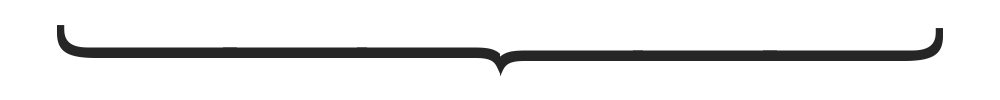           ДЕТИ       РОДИТЕЛИ            КОЛЛЕГИ	     АДМИНИСТРАЦИЯ                                                                                                                САДА                                       ПЕДАГОГИЧЕСКИЙ УСПЕХ